Devon Meadows Primary SchoolDevon Meadows Primary School Child Safe Environments PolicyPurposeThe child safe environments policy sets out the school’s approach to creating a child safe organisation where children and young people are safe and feel safe; and provides the policy framework for the school’s approach to the Child Safe Standards.ScopeAll staff, volunteers, contractors and whether or not they work in direct contact with children or young people.  This policy will apply across a range of school forums (e.g. camps, online) and outside of school hours.Statement of Commitment to Child SafetyDevon Meadows Primary School is committed to safety and wellbeing of all children and young people.  This will be the primary focus of our care and decision-making, with particular attention paid to the cultural safety of Aboriginal children and children from culturally and/or linguistically diverse backgrounds, as well as the safety of children with a disability.Devon Meadows Primary School has zero tolerance towards child abuse which includes sexual offences, grooming, physical violence, serious emotional or physical harm and serious neglect of a child.Devon Meadows Primary School is committed to providing a child safe environment where children and young people are safe and feel safe, and their voices are heard about decisions that affect their lives.Every person involved in Devon Meadows Primary School has a responsibility to understand the important and specific role he/she plays individually and collectively to ensure that the wellbeing and safety of all children and young people is at the forefront of all they do and every decision they make.In its planning, decision-making and operations, Devon Meadows Primary School will:1. Take a preventative, proactive and participatory approach to child safety;2.  Value and empower children to participate in decisions which affect their lives;3.  Foster a culture of openness that supports all persons to safely disclose risks of harm to children;4.  Respect diversity in cultures and child rearing practices while keeping child safety paramount;5.  Provide written guidance on appropriate conduct and behaviour towards children;6.  Engage only the most suitable people to work with children and have high quality staff and volunteer supervision and professional development;7.  Ensure children know who to talk with if they are worried or are feeling unsafe, and that they are comfortable and encouraged to raise such issues;8.  Report suspected abuse, neglect or mistreatment promptly to the appropriate authorities;9.  Share information appropriately and lawfully with other organisations where the safety and wellbeing of children is at risk;10. Value the input of and communicate regularly with families and carers.Policy and procedures	Policies and procedures outlining Devon Meadows Primary School’s approach to the Child Safe Standards are outlined below.  For further information, please contact the school’s Principal or Assistant Principal.A child-safe culture 	Devon Meadows Primary School’s culture encourages staff to raise, discuss and scrutinise concerns making it more difficult for abuse to occur and remain hidden.Personnel understand 		School leaders and managers will ensure that each persontheir roles and 			understands their role, responsibilities and behaviour expected inresponsibilities/Code		protecting children and young people from abuse and neglect.  Staff of Conduct 	will comply with the school’s Code of Conduct.  The school’s Code of Conduct sets out clear awareness of the difference between appropriate and inappropriate behaviour.  Refer to the Victorian Institute of Teaching, Victorian Teachers Professional Codes of Conduct and EthicsHuman resources practices and training	The school applies best practice standards in the recruitment and screening of staff, and will take all reasonable steps to ensure that it engages the most suitable and appropriate people to work with them.  We will ensure that staff induction, education and training programs are a vital part of our commitment to safeguarding children and young people from abuse and neglect.  All prospective staff and volunteers are required to undergo National Criminal History Records check and maintain a valid Working with Children Check.Reporting a child safety	The school has clear expectations for staff and volunteers in makingconcern or complaint	 a report about a child or young person who may be in need of protection.  Immediate action should include reporting their concerns to the DHHS Child Protection or another appropriate agency and notifying the principal or a member of the school leadership team of their concerns and the reasons for those concerns.Risk reduction and 	The school believes the wellbeing of children and young people ismanagement	 paramount, and is vigilant in ensuring proper risk management processes.  The school recognises there are potential risks to children and young people and will take a risk management approach by undertaking preventative measures.Listening to children	The school has developed a safe, inclusive and supportive environment that involves and communicates with children, young people and their parents/care givers.  We encourage child and parent/care giver involvement and engagement that informs safe school operations and builds the capability of children and parents/care givers to understand their rights and their responsibilities.Confidentiality and 	Considerable importance is placed on safeguarding thePrivacy	confidentiality and privacy of information about particular children and their families.  The collection, use and storage of information is included in school policies.  Breaches	Breaches of Duty of Care and Mandatory Reporting Obligations are identified in the specific policies.Policy evaluation and review 	To ensure ongoing relevance and continuous improvement, this policy will be reviewed in the context of school self-evaluation undertaken as part of the school accountability framework.Definitions	A full list of definitions for Ministerial Order No. 870 is available at 	www.vrqa.vic.gov.au/childsafe	Child abuse includesAny act committed against a child involving –a sexual offence oran offence under section 49B(2) of the Crimes Act 1958 (grooming)The infliction, on a child, of-Physical violence orSerious emotional or psychological harmSerious neglect of a childChild safety encompasses matters related to protecting all children from child abuse, managing the risk of child abuse, providing support to a child at risk of child abuse, and responding to incidents or allegations of child abuse.School environment means any physical or virtual place made available or authorised by the school governing authority for use by a child during or outside school hours, including:a campus of the schoolonline school environments (including email and intranet systems)other locations provided by the school for a child’s use (including, without limitation, locations used for school camps, sporting events, excursions, competitions and other events)School staff means:In a government school, an individual working in a school environment who is:employed under Part 2.4 of the Education and Training Reform Act 2006 (ETR Act) in the government teaching service oremployed under a contract of service by the council of the school under Part 2.3 of the ETR Act ora volunteer or a contracted service provider (whether or not a body corporate or any other person is an intermediary)Related school policies and 	Student Engagement PolicyDocuments	Mandatory Reporting Policy	Student Wellbeing and Discipline Policy                                                          Visitors Policy                                                           Code of Conduct                                                           Duty of Care Policy and Procedures                                                          Procedures for Compliance with Working with Children Act 2005                                                          Procedures to Maintain Registers                                             eSmart Safety Guidelines                                            Excursions and Incursions Policy                                             Student Welfare and Discipline Policy                                             Anti-Bullying Policy                                             On-Site Supervision of Students PolicyEVALUATIONAll policies will be reviewed as part of the school’s cyclic review process.  This policy will be reviewed in July 2017. 																							COUNCIL APPROVED: ______________________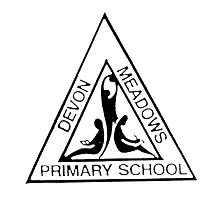 	                                                 DATE:		      ______________________